NÁRODNÁ RADA SLOVENSKEJ REPUBLIKYIII. volebné obdobieČíslo: 864/2004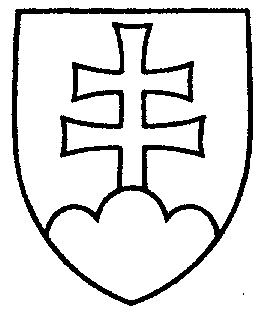 1215UZNESENIENÁRODNEJ RADY SLOVENSKEJ REPUBLIKYz 21. septembra 2004k návrhu skupiny poslancov Národnej rady Slovenskej republiky na vydanie zákona, ktorým sa mení a dopĺňa zákon č. 105/2004 Z. z. o spotrebnej dani z liehu a o zmene a doplnení zákona č. 467/2002 Z. z. o výrobe a uvádzaní liehu na trh v znení zákona č. 211/2003 Z. z. a o zmene a doplnení ďalších zákonov (tlač 726)	Národná rada Slovenskej republiky	po prerokovaní uvedeného návrhu zákona v druhom a treťom čítaní	s c h v a ľ u j e	návrh skupiny poslancov Národnej rady Slovenskej republiky na vydanie zákona, ktorým sa mení a dopĺňa zákon č. 105/2004 Z. z. o spotrebnej dani z liehu a o zmene a doplnení zákona č. 467/2002 Z. z. o výrobe a uvádzaní liehu na trh v znení zákona č. 211/2003 Z. z. a o zmene a doplnení ďalších zákonov, s pozmeňujúcimi a doplňujúcimi návrhmi zo spoločnej správy výborov (tlač 726a).     Pavol   H r u š o v s k ý   v. r. predsedaNárodnej rady Slovenskej republikyOverovatelia:Zoltán  H o r v á t h   v. r. Jozef  H r d l i č k a   v. r.